ГОСУДАРСТВЕННОЕ БЮДЖЕТНОЕ ПРОФЕССИОНАЛЬНОЕ ОБРАЗОВАТЕЛЬНОЕ УЧРЕЖДЕНИЕКРАСНОДАРСКОГО КРАЯ«ДИНСКОЙ МЕХАНИКО-ТЕХНОЛОГИЧЕСКИЙ ТЕХНИКУМ»Методические рекомендации по выполнению и защите индивидуального проекта Динская 2021 г.Методические рекомендации по выполнению и защите индивидуального проекта  предназначены для  обучающихся по программам ППССЗ, ППКРС. Рекомендации составлены в соответствии с требованиями   федерального  государственного образовательного стандарта  среднего (полного) общего образования, утвержденного приказом Минобрнауки России №413 от 17 мая 2012 г., приказ Минобрнауки России от 31.12.2015г №1578 «О внесении изменений в федеральный государственный стандарт среднего общего образования, утвержденный приказом Министерства образования и науки Россиийской Федерации от 17 мая 2012г № 413» и рекомендациями по организации получения среднего общего образования в пределах освоения образовательных программ среднего профессионального образования на базе основного общего образования с учетом требований федеральных государственных образовательных стандартов и получаемой профессии или специальности среднего профессионального образования, утвержденных письмом Минобрнауки России №06-259 от 17 марта 2015 г.С О Д Е Р Ж А Н И ЕВВЕДЕНИЕИндивидуальный проект представляет собой особую форму организации деятельности обучающихся (учебное исследование или учебный проект).Рекомендации разработаны в целях оказания помощи обучающимся в подготовке индивидуальных проектов и успешной их защите.Индивидуальный проект выполняется обучающимся самостоятельно под руководством преподавателя по выбранной теме в рамках одного или нескольких изучаемых учебных дисциплин, междисциплинарных курсов в любой избранной области деятельности (познавательной, практической, учебно-исследовательской, социальной, художественно-творческой, иной).Результаты выполнения индивидуального проекта должны отражать:сформированность навыков коммуникативной, учебно-исследовательской деятельности, критического мышления;способность к инновационной, аналитической, творческой, интеллектуальной деятельности;сформированность навыков проектной деятельности, а также самостоятельного применения приобретенных знаний и способов действий при решении различных задач, используя знания одного или нескольких учебных дисциплин или предметных областей;способность постановки цели и формулирования гипотезы исследования, планирования работы, отбора и интерпретации необходимой информации, структурирования аргументации результатов исследования на основе собранных данных, презентации результатов.Индивидуальный проект выполняется обучающимся в течение одного года или двух лет в рамках самостоятельной работы, специально отведенной учебным планом, и должен быть представлен в виде завершенного учебного исследования или разработанного проекта.Проекты, выполняемые обучающимися, могут быть отнесены к одному из трех типов:исследовательский; информационно-поисковый; практико-ориентированный.Исследовательский тип работы требуетхорошо продуманной структуры,обозначения цели, обоснования актуальности предмета исследования,обозначения источников информации, продуманных методов, ожидаемых результатов. Исследовательские проекты полностью подчинены логике пусть небольшого, но исследования и имеют структуру,приближенно или полностью совпадающую с подлинным научным исследованием.Информационно-поисковый проект требует направленности на сбор информации о каком-то объекте, физическом явлении, возможности их математического моделирования, анализа собранной информации и ее обобщения, выделения фактов, предназначенных для практического использования в какой-либо области. Проекты этого типа требуют хорошо продуманной структуры, возможности систематической коррекции по ходу работы над проектом.Такие проекты могут быть интегрированы в исследовательские и стать их органичной частью.Практико-ориентированныйпроект отличается четкообозначенным   с   самого   начала   конечным   результатом   деятельностиучастниковпроекта. Процедуру работы над проектом можно разбить на 6 этапов. Этапы работы над проектом можно представить в виде следующей схемы (см. приложение 6):подготовительныйопределение руководителей проектов;поиск проблемного поля;выбор темы и её конкретизация;формирование проектной группы;поисковыйуточнение тематического поля и темы проекта, её конкретизация;определение и анализ проблемы;постановка цели проекта;аналитическийанализ имеющейся информации;поиск информационных лакун;сбор и изучение информации;поиск оптимального способа достижения цели проекта (анализ альтернативных решений), построение алгоритма деятельности;составление плана реализации проекта: пошаговое планирование работ;анализ ресурсов;практическийвыполнение запланированных технологических операций;текущий контроль качества составления проекта;внесение (при необходимости) изменений в разработку проекта;презентационныйподготовка презентационных материалов;презентация проекта;изучение возможностей использования результатов проекта;контрольныйанализ результатов выполнения проекта;оценка качества выполнения проекта.1. ПРОБЛЕМАТИКА, ВЫБОР ТЕМЫ И РУКОВОДСТВО ИНДИВИДУАЛЬНЫМ ПРОЕКТОМПри определении тематического поля проекта можно опираться, например, на потребности человека в различных областях жизнедеятельности: техникум, дом, досуг, отдых, общественно полезная деятельность, производство и предпринимательство, общение. При этом основополагающим принципом должна стать самостоятельность выбора обучающегося – основа для формирования его ответственности за процесс и результат работы.Первая ступень в процессе выполнения проекта - поиск проблемы. Найти проблему, которую можно исследовать и которую хотелось бы разрешить. Нужно четко сформулировать проблему проекта. Тематика индивидуального проекта непосредственно связана с постановкой проблемы проекта.Выбор темы индивидуального проекта имеет исключительно большое значение. Тематикаиндивидуальныхпроектов по дисциплинам разрабатывается преподавателями предметных (цикловых) комиссий. Перечень тем индивидуальных проектов ежегодно обновляется (Приложение 1).Тематика индивидуальных проектов утверждается протоколом заседания предметных (цикловых)  комиссийтехникума  и доводится до сведения обучающихся за 2 месяца до начала их выполнения.Обучающемуся  предоставляется право выбора темы индивидуального проекта вплоть до предложения своей тематики с обоснованием целесообразности ее разработки. Основным критерием при выборе темы служит познавательный и практический интерес обучающихся. Это относится, прежде всего, к обучающимся, которые продолжительное время целеустремленно, с интересом собирали и обрабатывали материал по той или иной теме.  Одинаковые темыиндивидуальных проектов  могут выполнять несколько обучающихся, если круг рассматриваемых вопросов различен, что находит отражение в содержании проекта.Выбор темы индивидуального проекта сопровождается консультацией руководителя проекта, в ходе которой разъясняются назначение и задачи, структура и объем работы, принципы разработки и оформления, примерное распределение времени на выполнение отдельных частей в соответствии с методическими рекомендациями по выполнению и защите проектов.Основными функциями руководителя проекта являются:консультирование по вопросам содержания и последовательности выполнения индивидуального проекта;оказание помощи обучающемуся в подборе необходимой литературы;контроль хода выполнения проекта.После выбора темы индивидуального проекта начинается самостоятельная работа обучающегося по выполнению. Контроль за ходом выполнения индивидуальных проектов осуществляет председатель предметных (цикловых) комиссий в соответствии с функциональными обязанностями.2. СОСТАВ, СТРУКТУРА И СОДЕРЖАНИЕ ОСНОВНЫХ ЭЛЕМЕНТОВ  ИНДИВИДУАЛЬНЫХ ПРОЕКТОВСодержание индивидуального проекта представляет собой составленный в определенном порядке развернутый перечень вопросов, которые должны быть освещены в каждом параграфе. Правильно построенное содержание служит организующим началом в работе обучающихся, помогает систематизировать материал, обеспечивает последовательность его изложения.Содержание индивидуального проекта обучающийся составляет совместно с руководителем, с учетом замысла и индивидуального подхода.Однако при всем многообразии индивидуальных подходов к содержанию проектов традиционным является следующий:ВВЕДЕНИЕОСНОВНАЯ ЧАСТЬ 1. (полное наименование главы)2. (полное наименование главы)ЗАКЛЮЧЕНИЕ Список информационных источниковПриложенияСогласно традиционной структуре основная часть должна содержать не менее 2-3 глав.Проработка источников сопровождается выписками, конспектированием. Выписки из текста делают обычно дословно, в виде цитаты. При этом выбирают наиболее важные, весомые высказывания, основные идеи, которые необходимо процитировать в индивидуальном проекте. Поэтому при выписке цитат и конспектировании следует сразу же делать ссылки: автор, название издания, место издания, издательство, год издания, номер страницы.Собрав и изучив информационные источники и практический материал, обучающийся приступает к написанию индивидуального проекта. Это сложный этап работы над темой, требующий сосредоточенности и упорного труда. Хотя индивидуальный проект выполняется по одной теме, в процессе ее написания обучающийся использует весь имеющийся у него запас знаний и навыков, приобретенных и приобретаемых при изучении смежных  учебных дисциплин.Излагать материал рекомендуется своими словами, не допуская дословного переписывания из информационных  источников. На титульном лист индивидуального проекта указывается наименование учебного заведения, профессия, фамилия и инициалы обучающегося, тема, фамилия и инициалы руководителя.Содержание отражает в строгой последовательности расположение всех составных частей работы: введение, наименование всех глав и параграфов, заключение, список информационных источников, приложения. По каждой из глав и параграфов в содержании отмечаются номера страниц, соответствующие началу конкретной части проекта(Приложение 2).Введениеиндивидуального проекта имеет объем 2-3 страницы. В нем отражаются следующие признаки: актуальность проблемы, темы, ее теоретическая значимость и практическая целесообразность, коротко характеризуется современное состояние проблемы в теоретическом и практическом аспектах;цель и совокупность поставленных задач для  ее достижения;предмет исследования - конкретные основы теории, методическое обеспечение, инструментарий и т.д.;объект исследования,на материалах которого выполнен индивидуальный проект, его отраслевая и ведомственная принадлежность, месторасположение;период исследования – указываются  временные рамки;теоретическая основа– труды отечественных и зарубежных ученых по исследуемой проблеме; информационная база– обзор использованных законодательных и нормативных актов и т.п.;объем и структура индивидуального проекта– композиционный состав - введение, количество глав, заключение, число использованных информационных источников, приложений,  таблиц, рисунков.Основная часть индивидуального проекта состоит из совокупности предусмотренных содержанием работы параграфов.Содержанием первой главы являются, как правило, теоретические аспекты по теме, раскрытые с использованием информационных источников. Здесь рекомендуется охарактеризовать сущность, содержание основных теоретических положений предмета исследуемой темы, их современную трактовку, существующие точки зрения по рассматриваемой проблеме и их анализ.Большое значение имеет правильная трактовка понятий, их точность и научность. Употребляемые термины должны быть общепринятыми либо приводиться со ссылкой на автора. Точно так же общепринятыми должны быть и формулы расчета.Вторая глава посвящается общей характеристике объекта исследования, характеристике отдельных структурных элементов объекта исследования, порядку их деятельности и функционирования,  а также  разработке выводов и предложений, вытекающих из анализа  проведенного исследования.  В ней предлагаются способы решения выявленных проблем. Вторая глава является результатом выполненного исследования.Заключение. Здесь  в сжатой форме дается общая оценка полученным результатам исследования, реализации цели и решения поставленных задач.    Заключение включает в себя обобщения, краткие выводы по содержанию каждого вопроса индивидуального проекта, положительные и отрицательные моменты в развитии исследуемого объекта, предложения и рекомендации по совершенствованию его  деятельности. Список информационных источников составляется в соответствии с требованиями ГОСТ 7.0.5 – 2008 Библиографическая ссылка. ГОСТ 7.1. – 2003 Библиографическая запись. Библиографическое описание. (Приложение 3).Библиографический список нумеруется от первого до последнего названия. Подзаголовки к отдельным типам документов не делаются, каждый документ выносится отдельно.В приложении приводятся копии документов, сравнительные таблицы, схемы и др.3. ОФОРМЛЕНИЕ ИНДИВИДУАЛЬНОГО ПРОЕКТАИндивидуальный проект должен быть надлежащим образом оформлен (таблица 1). Все листы проекта и приложения следуют переплести. Индивидуальный проект структурируется следующим образом:Титульный лист(Приложение 4).Содержание Содержательная часть работыПриложенияТаблица 1- Требования к оформлению индивидуального проекта4.  ПОДГОТОВКА ИНДИВИДУАЛЬНОГО ПРОЕКТА К ЗАЩИТЕЗакончив написание и оформление индивидуального проекта, его основные положения надо обсудить с руководителем.После просмотра и одобрения индивидуального проекта руководитель его подписывает и составляет отзыв.В отзыве руководитель характеризует проделанную работу по всем разделам.Подготовив индивидуальный проект к защите, обучающийся готовит выступление, наглядную информацию (схемы, таблицы, графики и другой иллюстративный материал) для использования во время защиты.Процедура защиты индивидуальных проектов определяется руководителем проекта.Для выступления основных положений индивидуального проекта, обоснования выводов и предложений отводится не более 15 минут. После выступления обучающийся отвечает на заданные вопросы по теме.Результаты защиты определяются оценками «отлично», «хорошо», «удовлетворительно», «неудовлетворительно».Оценка по итогам защитыиндивидуального проекта может быть засчитана в качестве промежуточной аттестации по дисциплине.5. ПОДГОТОВКА ПРЕЗЕНТАЦИИ К ЗАЩИТЕ ИНДИВИДУАЛЬНОГО ПРОЕКТАПрезентация индивидуального проекта представляет собой  документ, отображающий графическую информацию, содержащуюся в проекте, достигнутые автором работы результаты и предложения по совершенствованию исследуемого предмета. Презентация  индивидуального проекта содержит основные положения  для защиты, графические материалы: диаграммы, рисунки, таблицы, карты, чертежи, схемы, алгоритмы и т.п., которые иллюстрирую предмет защиты проекта.Для того чтобы лучше и полнее донести свои идеи до тех, кто будет рассматривать результаты исследовательской работы, надо подготовить текст выступления. Он должен быть кратким, и его лучше всего составить по такой схеме:1) почему избрана эта тема;2) какой была цель исследования;3) какие ставились задачи;4) какие гипотезы проверялись;5) какие использовались методы и средства исследования;6) каким был план исследования;7) какие результаты были получены;8) какие выводы сделаны по итогам исследования;9) что можно исследовать в дальнейшем в этом направлении.Презентация (электронная) для защиты индивидуального проекта служит для убедительности и наглядности  материала, выносимого на защиту.Основное содержание презентации:1 слайд - титульный  Титульная  страница необходима, чтобы представить аудитории автора и тему его работы. На данном слайде указывается следующая информация:-полное название техникума;-название предметной (цикловой) комиссии;- тема индивидуального проекта- ФИО обучающегося- ФИО руководителя индивидуального проекта- год выполнения работы2 слайд - ВВЕДЕНИЕДолжно содержать обязательные  элементы индивидуального проекта:АктуальностьЦели и задачи проектаОбъект  проектаПредмет проектаПериод проекта3- 6 слайды (основная часть)- непосредственно   раскрывается тема работы на основе собранного материала, дается краткий обзор объекта исследования, характеристика основных вопросов индивидуального проекта (таблицы, графики, рисунки, диаграммы).7 слайд (ВЫВОДЫ)-итоги проделанной работы -основные результаты в виде нескольких пунктов-обобщение результатов, формулировка предложений по их устранению или совершенствованию6. КРИТЕРИИ ОЦЕНКИ ИНДИВИДУАЛЬНОГО ПРОЕКТАЗащита индивидуального проекта заканчивается выставлением оценок.«Отлично» выставляется:работа носит практический характер, содержит грамотно изложенную теоретическую базу, характеризуется логичным, последовательным изложением материала с соответствующими выводами и обоснованными предложениями;имеет положительные отзывы руководителя;при защите работы обучающийся показывает достаточно глубокие знания вопросов темы, свободно оперирует данными исследованиями, вносит обоснованные предложения, во время выступления использует наглядные пособия (таблицы, схемы, графики, электронные презентации и т.д.) или раздаточный материал, легко отвечает на поставленные вопросы.«Хорошо» выставляется:носит практический характер, содержит грамотно изложенную теоретическую базу, характеризуется последовательным изложением материала с соответствующими выводами, однако с не вполне обоснованными предложениями;имеет положительный отзыв руководителя;при защите обучающийся показывает знания вопросов темы, оперирует данными исследования, вносит предложения, во время выступления использует наглядные пособия (таблицы, схемы, графики, электронные презентации и т.д.) или раздаточный материал, без особых затруднений отвечает на поставленные вопросы.«Удовлетворительно» выставляется:носит практический характер, содержит теоретическую главу, базируется на практическом материале, но отличается поверхностным анализом и недостаточно критическим разбором, в ней просматривается непоследовательность изложения материала, представлены необоснованные предложения;в отзывах руководителя имеются замечания по содержанию работы и оформлению;при защите обучающийся проявляет неуверенность, показывает слабое знание вопросов темы, не дает полного, аргументированного ответа на заданные вопросы.Составитель:   Дорогань Н.С.- старший методист ГБПОУ КК «Динской механико-технологический техникум»Рассмотрено и одобрено  на заседании МС ГБПОУ РК «ДПТ»Протокол № 01от « 30 » августа  2016 г.ВВЕДЕНИЕ……………………………………………………………...41.ПРОБЛЕМАТИКА, ВЫБОР ТЕМЫ И РУКОВОДСТВО ИНДИВИДУАЛЬНЫМ ПРОЕКТОМ…………………………………..52. СОСТАВ, СТРУКТУРА И СОДЕРЖАНИЕ ОСНОВНЫХ ЭЛЕМЕНТОВ  ИНДИВИДУАЛЬНОГО ПРОЕКТА………………….63. ОФОРМЛЕНИЕ ИНДИВИДУАЛЬНОГО ПРОЕКТА .……………  94. ПОДГОТОВКА ИНДИВИДУАЛЬНОГО ПРОЕКТА К ЗАЩИТЕ...105.ПОДГОТОВКА ПРЕЗЕНТАЦИИ К ЗАЩИТЕ ИНДИВИДУАЛЬНОГО ПРОЕКТА …………………………………116. КРИТЕРИИ ОЦЕНКИ ИНДИВИДУАЛЬНОГО ПРОЕКТА …..…..12ПРИЛОЖЕНИЯ………………………………………………………...14ТребованиеСодержание требования12Объем не менее 15  страниц компьютерного текстаОформлениетекст печатается на одной стороне листа белой бумаги формата A4Интервал 1,5Шрифт«TimesNewRoman» Размер 14 пВыравнивание по ширинеКавычки  «кавычки-елочки»Параметры страницыс левой стороны – 30 мм, с правой – 10 мм, сверху – 20 мм, снизу –20 мм.Нумерация страницарабскими цифрами,сквозная, от титульного листа, при этом номер страницы на титульном листе не проставляютпроставляется со второй страницы,порядковый номер страницы ставится внизу  посередине строкиВведение, названия глав, заключение, список использованных информационных источниковс новой страницы заглавными буквами по центру  жирным шрифтом, в конце точка не ставитсяОформление главГЛАВА I. ПОНЯТИЕ ЮРИДИЧЕСКОЙ ОТВЕСТВЕННОСТИОформление параграфов 1.2Признаки юридической ответственностиРасстояние между названием параграфа, предыдущим и последующим текстом одна свободная строкаСписок использованных информационных источниковне менее 10Параграф  не менее  3 страницИллюстрацииРисунок 1  – Сведения о количестве учреждений социального обслуживания семьи и детейТаблицыТаблица 3. Местность проживания респондентовПодстрочные ссылки«Текст цитаты в тексте работы.»1«Текст цитаты в тексте работы.»2__________________________________________1Иванов И.И. Теоретические основы.-М.:, 2000.-С.25.2Там же. - С.25.СокращенияГПК РФ, ГК РФ, СК РФ и т.д. СокращенияНЕЛЬЗЯ разделять общепринятые сокращения (РФ, США и др.), отделять инициалы от фамилии, разделять составляющее одно число цифры, отделять символы процента, параграфа, номера, градусов от цифрПриложение  1ПРИМЕРНАЯ ТЕМАТИКА ИНДИВИДУАЛЬНЫХ ПРОЕКТОВРусский язык и литература. Русский языкОбращение в художественных произведениях: классификация, роль в тексте.Этимология географических терминов (по учебнику географии).Эпитеты и их роль в текстах художественных произведений (на материале одного произведения).Фразеологизмы в нашей жизни.Лексемы создающие пространство в поэме «Демон» М.Ю. Лермонтова.Лексемы, обозначающие цвет, в повести Н.В. Гоголя «Вий».Языковые средства описания интерьера в поэме Н.В. Гоголя «Мертвые души».Юридические термины в романе Ф.М. Достоевского «Преступление и наказание».Орфоэпические ошибки в юридической лексике.Орфографические ошибки в юридических документах.Распространенные ошибки в рекламных текстах.Распространенные ошибки в газетных текстах.Метафора и ее роль в стихотворениях М.И. Цветаевой.Олицетворение и его роль в стихотворениях А.А. Блока.Оказиональные фразеологизмы в художественных текстах В.В. Маяковского.Русский язык и литература. ЛитератураПушкин в воспоминаниях современников.Предки Пушкина и его семья.Кавказ в судьбе и творчестве Лермонтова.Петербург в жизни и творчестве Н.В.Гоголя.«Нам не дано предугадать...» - так ли это? Идейно-художественное значение русской утопии и антиутопии XIX – XX веков.Мир Островского на сцене ина экране.Мир купечества у Гоголя и Островского.Каким путем идти молодому человеку? Базаровы и Аркадии Кирсановы сегодня.Илья Ильич Обломов. Вред или добро несет он человеческой цивилизации? Нужны ли Обломовы XXI веку?Нигилизм и нигилисты в жизни и литературе (Д.И.Писарев, М.А.Антонович, И.С.Тургенев).Общество будущегоромане Н.Г.Чернышевского «Что делать?».Праведники в творчестве Н.С.Лескова.Русская классическая литература второй половины XIX века – история о прошедшем или родник для дня сегодняшнего?Что делать? — главный вопрос эпохи 1850—1860-х годов» - и ответы на него Чернышевского и Солженицына (роман «Что делать?» и статья «Как нам обустроить Россию?»).Тема дома в романе «Война и мир».Война и человек на ней. Актуален ли толстовский пацифизм сегодня?Семейные отношения... Что зависит от них, от чего зависят они... Русский семейный роман второй половины XIX века (Тургенев, Гончаров, Салтыков-Щедрин, Лев Толстой).Уроки романа человечеству XXI века в романе «Преступление и наказание» Ф.М.Достоевского».Тема интеллигентногочеловека в творчестве А.П.Чехова.«Вишнёвый сад» - завещание Чехова России XX столетия. О чём?Образы детей и произведения для детей в творчестве Н.А.Некрасова.Музыка серебряного века.Тема любви в творчестве И.А.Бунина и А.И.Куприна: общее и различное.«Гордый человек» в произведениях Ф.М.Достоевского и М.Горького.Музыка революции в творчестве В.В.Маяковского.Казачьи песни вромане-эпопее «Тихий Дон» и их роль в раскрытии идейно-нравственного и эстетического содержания произведения.Трагедия«стомильонного народа» в поэме А. Ахматовой «Реквием».Развитие автобиографической прозы в творчестве К.Паустовского, И.Эренбурга.Развитие жанра фантастики в произведениях А.Беляева, И.Ефремова, К.Булычева и др.Городская проза: тематика, нравственная проблематика, художественные особенности произведений В.Аксенова, Д.Гранина, Ю.Трифонова, В.Дудинцева и др.Отсутствие деклараций, простота, ясность — художественные принципы В.Шаламова.Авангардные поиски в поэзии второй половины ХХ века.Образы дорогии дома в лирике А.Твардовского.Мотив игры впьесах А.Вампилова «Утиная охота» и А.Арбузова «Жестокие игры».«История: три волны русской эмиграции».Дисциплина Иностранный языкДеловая корреспонденция на английском языке.Национальные кухни Лондона: блюда и традиции.  Национальные традиции Великобритании и США: семантический анализ.Праздники в англоязычной культуре: семантический анализ. Праздники этнических меньшинств в англоязычных странах.Различие между британским и американским вариантом английского.Региональные диалекты Великобритании. Семантическое поле «чаепитие» в художественных текстах.Синтаксический анализ англоязычного дискурса.Социальная характеристика речевых клише (на примере английского языка).Сложноподчиненные предложения в английских публицистических текстах.      Стилистический анализ англоязычной прозы.Французские кулинарные заимствования: фонетический аспект. Функциональные характеристики вспомогательных частей речи в публицистических текстах. Этика англоязычного общения в интернете.     Дисциплина Математика: алгебра, начала математического анализа, геометрияМножества действительных чисел. Практическое применение.Симметрия вокруг нас.Математические парадоксы и софизмы.Многогранники вокруг нас (на примере пирамиды).Магия чисел.«Математика – царица наук, арифметика – царица математики».Расположение линий на плоскости и в пространстве. Практические примеры.Календарь и треугольники. Полуправильные многогранники.Математика в нашей жизни.Расположение плоскостей в пространстве. Практические примеры.Теория вероятности – наука о случайных явлениях.Математическое моделирование сегодня.Развитие научного и логического мышления в ходе изучения математики.Дисциплина ИсторияДревний Восток и Античность: сходство и различия.Феномен западноевропейского Средневековья. Сходства и различия со временем средневековой Руси.Теории происхождения славян.И. В. Сталин: вождь народов или тиран?Внешняя политика Александра II: Успех или неудача?Личности в истории. Иван Грозный: тиран или созидатель?Восток  и Запад. Истоки противостояния и диалог культур.Возникновение благотворительности в России. История и современность.Двоевластие в России (февраль – октябрь 1917 г.). Альтернативные пути развития.Наш край в годы Великой Отечественной войны. Героические подвиги солдат.Присоединение Крыма к России: история и современность.Дипломатический этикет: от Ивана III до Путина.Крещение Руси. Взаимодействие языческих и православных праздников.14.   Опыт и уроки воспитания  молодежи 60-80-е гг. XX в. (на примереСтавропольского края).15. Политические партии до и после октября 1917 г: сопоставление и анализ. Дисциплина ИнформатикаМетоды и средства создания и сопровождения сайта.Мультимедиа технологии: использование  их в профессиональной деятельностиГород, в котором я живу.Моя профессия – моё будущее.Электронная доска объявлений.Разработка интерактивного плаката по информатике средствами MSPowerPoint.Интернет – зависимость – проблема современного общества.Влияние компьютера на здоровье человека.Преступления в сфере компьютерной информации.Приёмы работы с интерактивными средствами обучения.Война ПК и книги.Лень двигатель прогресса?Безопасность работы в сети Интернет.Компьютерные технологии в…(выбрать интересующую область деятельности).Действительно ли ПК – друг человека?Дисциплина Обществознание (включая экономику и право)Человек как продукт биологической эволюции. Сущность человека  и  загадка бытия.Политика и мораль: совместимы ли эти понятия?Современные религии. И их роль  в духовной жизни современного общества.Формы государственного устройства: сравнительная характеристика (на примере нескольких стран). Конституционное право РФ: история и современность.Наука в современном мире: все ли достижения полезны человеку?Безработица в современном мире: сравнительная характеристика уровня и причин безработицы в разных странах.Это сладкое слово «свобода». Может ли общество быть абсолютно свободным.Этносоциальные конфликты в современном мире: пути и способы решения.Социальные нормы и отклоняющееся поведение: самоконтроль и социальный контроль личности.Антиглобализм как социальное движение современного мира.Я или мы: проблемы взаимодействия людей в обществе.Права человека в ХХ - начале XXI века: сравнительный анализ на основе форм правления Российского государства.Исторические изменения роли семьи как социального института.Беженцы и вынужденные  переселенцы: проблема и пути решения.Дисциплина ГеографияНовейшие изменения политической карты мира.Особенности распределения различных видов минеральных ресурсов по регионам и странам мира.Результаты демографической политики в Китае и Индии.Современные международные миграции населения.Особенности демографической ситуации в Респулики Крым.«Мировые» города и их роль в современном развитии мира.Изменение территориальной структуры мировой добычи нефти и природного газа.Перспективы развития международного туризма в России.«Горячие точки» на карте Зарубежной Европы их влияние на мировую экономику. Запад и Восток Германии сегодня.Особенности политической карты Африки.Типы воспроизводства населения, показатели качества жизни населения и уровень урбанизации в странах Африки.Особенности современного экономико-географического положения России.Внешняя торговля товарами России к концу 21 века.15.Демографический портрет планеты к концу 21 века.Дисциплина БиологияВоздействие человека на природу на различных этапах развития человеческого общества.Клеточная теория строения организмов. История и современное состояние.Успехи современной генетике в медицине и здравоохранении.Влияние курения, употребление алкоголя и наркотиков родителями на эмбриональное развитие ребенка.Витамины, ферменты, гормоны и их роль в организме. Нарушения при их недостатке и избытке.Экологические кризисы и экологические катастрофы. Предотвращение их возникновения.Опасность глобальных нарушений в биосфере. Озоновые «дыры», кислотные дожди, смоги и их  предотвращение.Наследственная информация и передача её из поколения в поколение.Современные представления о зарождении жизни.Оценка различных гипотез происхождения жизни.Влияние окружающей среды и ее загрязнения на развитие организмов.Причины и границы устойчивости биосферы к воздействию деятельности людей.Биогеоценозы (экосистемы) разного уровня и их соподчиненность в глобальной экосистеме – биосфере.Видовое и экологическое разнообразие биогеоценоза как основа его устойчивости.Рациональное использование и охрана невозобновляемых  природных ресурсов (на конкретных примерах)Дисциплина ХимияЕдинство и борьба противоположностей в развитии теории растворов.Гигиенические аспекты загрязнения пищевых продуктов чужеродными веществами и меры профилактики.Многоликий карбонат кальция: в природе, в промышленности, в быту.Грубодисперсные системы, их классификация и использование в профессиональной деятельности.Серная кислота — «хлеб химической промышленности».Поваренная соль как химическое сырье.Химия углеводородного сырья и моя будущая профессия.Пищевые добавки в нашей жизниВсе о пище с точки зрения химикаУглеводы и их роль и значение в жизни человека.Витамины и их роль в жизнедеятельности человека.Минздрав предупреждает: «Курение опасно для вашего здоровья».Полимеры в природе и жизни человека.Чайные истории с точки зрения химии.Нитраты в продуктах питания.Химия против терроризма.Домашняя аптечка.Опасные вещества в твоем доме.Драгоценные камни и минералы в русских сказках.Металлы и коррозия металлов.Дисперсные системы.Дисциплина ФизикаАрхимедова сила и человек на воде.Глобальное потепление – угроза человечеству – кто виноват и что делать.Вклад российских учёных, оказывающих наибольшее влияние на развитие физики.Современные представления о происхождении Солнечной системы.Влияние излучения, исходящего из сотового телефона на организм человека.Исследование влияния шума на живые организмы.Альберт Эйнштейн – парадоксальный гений или вечный ребёнок?! Своё отношениеСовременная научная картина мира.Что такое время с точки зрения физики.Энергия воды. Круговорот воды в природе.Наука на страже здоровья. Влияние ультразвука на организм человека.Теория электромагнитного поля вчера и сегодня.Астрономия в древности. Пирамиды – первый астрономический прибор.Световолокно на службе у человека.Практическое применение сил трения..Солнечная энергия.Полярное сияние.Влияние радиоактивности на окружающую среду.Современная физическая картина мира.Необычность теории относительности Эйнштейна.Приложение  2Образец оформления содержания  индивидуального проекта по теме «Уголовная ответственность каквид юридической ответственности»СодержаниеВВЕДЕНИЕ……………………………………………………………….………..2ГЛАВА  I. ПОНЯТИЕ ЮРИДИЧЕСКОЙ ОТВЕТСТВЕННОСТИ …….....31.1. Признаки юридической ответственности …………………………………...31.2.Виды юридической ответственности.………..................................................8ГЛАВАII. ПОНЯТИЕ И СОДЕРЖАНИЕ УГОЛОВНОЙ ОТВЕТСТВЕННОСТИ ………………………………………………………..102.1.  Задачи и принципы уголовной ответственности ………………………...102.2. Функции уголовной ответственности…………………………………….15ГЛАВАIII. СОСТАВ ПРЕСТУПЛЕНИЯ КАК ОСНОВАНИЕ УГОЛОВНОЙ ОТВЕТСТВЕННОСТИ ……………………………………..183.1 Понятие состава преступления …………………………………………….183.2 Виды составов преступления ………………………………………………21ЗАКЛЮЧЕНИЕ……………………………………………………………..........23СПИСОК ИНФОРМАЦИОННЫХ   ИСТОЧНИКОВ ………………...........24ИСПОЛЬЗУЕМЫЕ СОКРАЩЕНИЯ……….………………………….……..25Приложение  3Образец оформления списка информационных источниковСПИСОК ИНФОРМАЦИОННЫХ ИСТОЧНИКОВНормативные правовые актыРоссийская Федерация. Конституция (1993). Конституция Российской  Федерации: офиц. текст: [по сост. на 21.07.2014 N 11-ФКЗ] // Российская газета. – 25.12.1993. - № 237. – URL ttp://www.consultant.ru/popular/cons/ Российская Федерация. Законы.  Арбитражный процессуальный кодекс Российской Федерации : [федер. закон 24.07.02 № 95-ФЗ : принят ГД ФС РФ 14.06.02 : одобрен Советом Федерации 10.07.02, по сост. на 28.06.2014 N 186-ФЗ] // Российская газета. – 24.07.04. – № 3534.II. Учебная и монографическая литература1. ---------------------------------------------------------------------------------------------------------------------------------------------------------------------------------------------------------------------------------------------------------------------------------------------------------------------------------------------------------------------------------------------------------------------------------------------------------------------------------------------------------------------------------------------------------------------------------------------------------------------------------------------------------------------------------------------------------------------------------------------------------------------------------------------------------------------------------------------------------------------------------------------------------------------------------------------------------------------------------------------------------------------------------------------------------------------------------------------------------------------------------------------------------------------------------------------------------------------------------------------------------------------------------------------------------------------------------------------------------------------------------------------------------------------------------------------------------------------------------------------------------------------------------------------------------------------------------------------------------------------------------------------------------------------------------------------------------------------------------------------------------------------------------------------------------------------------------------------------------------------------------------------------------------------------------------------------------------------------------------------------------------------------------------------------------------------------------------------------------------------------------------------------------------------------------------------------------------------------Аверченко, Н.Н.,  Абрамова, Е.Н., Сергеев, А.П., Арсланов, К.М. Гражданское право в 3-х томах / Н.Н. Аверченко, Е.Н. Абрамова, А.П. Сергеев, К.М. Арсланов. -  М. :  ТК – Велбм, 2009 – 880 с.III.  Периодические издания1. Волкова Н.В. Приемная семья как одна из форм устройства детей, оставшихся без попечения родителей // Актуальные проблемы правоведения. Научно-теоретический журнал. - Самара: Изд-во Самар. гос. эконом. акад., 2003, № 1-2. - С. 164-169IV. Интернет ресурсы1. Интернет ресурс «garant..ru» - Информационно-правовой портал. Форма доступа: http://www.garant.ru.; 2. Интернет ресурс «consultant.ru» - Официальный сайт компании Консультант плюс. Форма доступа: http://www.consultant.ru.	Приложение  4ГОСУДАРСТВЕННОЕ БЮДЖЕТНОЕ ПРОФЕССИОНАЛЬНОЕ ОБРАЗОВАТЕЛЬНОЕ УЧРЕЖДЕНИЕ КРАСНОДАРСКОГО КРАЯ«ДИНСКОЙ МЕХАНИКО-ТЕХНОЛОГИЧЕСКИЙ ТЕХНИКУМ»ИНДИВИДУАЛЬНЫЙ ПРОЕКТна тему«___________________________________________»по дисциплине«___________________________________________»Обучающийся:   ___________________________________________________Курс   __    группа ________ профессия СПО________________________Руководитель  преподаватель профессиональных дисциплин____________( инициалы, фамилия)__________«___»____________20___г.(дата)Динская2021 г.Приложение  5Краткий словарь «проектных» терминовАктуальность – показатель исследовательского этапа проекта. Определяется несколькими факторами: необходимостью дополнения теоретических построений, относящихся к изучаемому явлению; потребностью в новых данных; потребностью практики. Обосновать актуальность – значит объяснить, почему данную проблему нужно в настоящее время изучать.Вопросы проекта – вопросы, на которые предстоит ответить участникам проектной группы, чтобы в достаточной мере уяснить и раскрыть тему проекта.Выход проекта – продукт проектной деятельности.Гипотеза – обязательный элемент в структуре исследовательского проекта; предположение, при котором на основе ряда факторов делается вывод о существовании объекта, связи или причины явления, причём этот вывод нельзя считать вполне доказанным. Чаще всего гипотезы формулируются в виде определённых отношений между двумя или более событиями, явлениями. Групповой проект – совместная учебно-познавательная, исследовательская, творческая или игровая деятельность учащихся – партнёров, имеющая общие проблему, цель, согласованные методы и способы решения проблемы, направленная на достижение совместного результата.Жанр проекта – то же, что и форма продукта проектной деятельности.Задачи проекта – это выбор путей и средств для достижения цели. Постановка задач основывается на дроблении цели на подцели.Заказчик проекта – лихо или группа лиц, испытывающих затруднения в связи с имеющейся социальной проблемой, разрешить которую, призван данный проект.Защита проекта – наиболее продолжительная и глубокая форма презентации проекта, включающая вопрос-ответный и дискуссионный этапы. Используется, как правило, для исследовательских проектов.Индивидуальный проект- проект, выполняемый одним учащимся под руководством педагога.Информационный проект – проект, в структуре которого акцент проставлен на презентации.Исследовательский проект – проект, главной целью которого является выдвижение и проверка гипотезы.Консультант – педагог или специалист, выполняющий роль эксперта и организатора доступа к необходимым ресурсам. Приглашается к участию в проекте, если содержательная компетенция руководителя  проекта в ряде случаев недостаточна.Координация проекта – способ управления работой проектной группы учащихся; может быть открытой (явной) или скрытой. Методы исследования – основные способы проведения исследования.Монопроект – проект, проводящийся в рамках одного учебного предмета.Оппонент – на защите проекта учащийся, имеющий цель с помощью серии вопросов выявить в проекте противоречия или другие недочёты.Портфолио (папка) проекта – подборка материалов проекта.Практико-ориентированный проект – проект, основной целью которого является изготовление средства, пригодного для разрешения какой-либо проблемы прикладного характера.Презентация проекта – публичное предъявление результатов проекта.Проблема – социально-значимое противоречие, разрешение которой является прагматической целью проекта. Проблемой может быть, например, противоречие между потребностью и возможностью её удовлетворения, недостаток информации о чём-либо или противоречивый характер этой информации, отсутствие единого мнения о событии, явлении и др.Продукт проектной деятельности – разработанное участниками проектной группы реальное средство разрешения поставленной проблемы.Проект:Реалистичный замысел о желаемом будущем. Содержит в себе рациональное обоснование и конкретный способ своей практической осуществимости.Метод обучения, основанный на постановке социально-значимой цели и её практическом достижении. В отличие от  проектирования, проект как метод обучения не привязан к конкретному содержанию и может быть использован в ходе изучения любого предмета, а также может являться межпредметным.Проектирование:Процесс разработки проекта и его фиксации в какой-либо внешне выраженной форме. Основные этапы проектирования: обоснованный выбор будущего продукта; разработка проекта и его документальное оформление; макетирование и моделирование; практическое оформление; экономическая и экологическая оценка  проекта и технологии; защита проекта. Возможный элемент содержания образования, в отличие от проекта, как метода обучения. Как правило, «проектирование» является разделом образовательной области «Технология».Проектная деятельность – форма учебной деятельности, структура которой совпадает со структурой учебного проекта.Проектные ситуации – различные специальные проблемы, которые можно разрешить с использованием метода проектов.Результаты проекта:1) выход проекта;2) портфолио проекта;3) педагогический результат, выражающийся в развитии личностной и интеллектуальной сфер  обучающегося, формировании у него определённых общих компетенций и др.Рецензент – на защите проекта обучающийся или преподаватель (специалист), представивший рецензию на подготовленный проект.Ролевой проект (игровой) – проект, в котором изначально определены лишь роли участников и правила взаимоотношений между ними, тогда как структура, форма продукта и результаты остаются открытыми до самого конца.Руководитель проекта – преподаватель, непосредственно координирующий проектную деятельность группы, индивидуального исполнителя.Структура проекта – последовательность этапов учебного проекта. Обязательно включает в себя постановку социально значимой проблемы, планирование деятельности по её достижению, поиск необходимой информации, изготовление с опорой на неё продукта, презентацию продукта, оценку и анализ  проведённого проекта. Может включать и другие этапы.Творческий проект – проект, центром которого является творческий продукт – результат самореализации участников проектной группы.Телекоммуникационный проект (учебный) – групповой проект, организованный на основе компьютерной телекоммуникации.Учебный проект – проект, осуществляемый обучающимися под руководством преподавателя и имеющий не только прагматическую, но и педагогическую цель.Цель проекта – модель желаемого конечного результата (продукта).Приложение 6Опорная схема «Основные этапы работы над ПРОЕКТОМ»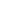 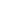 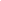 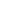 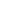 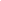 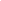 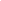 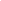 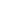 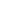 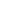 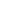 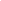 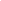 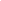 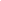 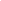 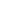 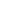 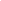 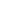 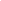 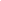 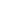 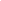 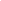 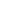 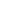 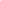 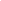 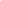 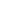 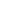 